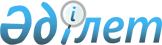 О внесении дополнений в решение маслихата города Астаны от 17 октября 2007 года № 16/4-IV "О Правилах оказания социальной помощи отдельным категориям нуждающихся граждан города Астаны"
					
			Утративший силу
			
			
		
					Решение маслихата города Астаны от 21 апреля 2010 года N 345/46-IV. Зарегистрировано Департаментом юстиции города Астаны 14 мая 2010 года N 628. Утратило силу решением маслихата города Астаны от 13 декабря 2010 года  № 410/54-IV

      Сноска. Утратило силу решением маслихата города Астаны от 13.12.2010 № 410/54-IV (вводится в действие по истечении десяти календарных дней после дня его первого официального опубликования)      Рассмотрев предложение акимата города Астаны, руководствуясь статьей 6 Закона Республики Казахстан от 23 января 2001 года "О местном государственном управлении и самоуправлении в Республике Казахстан", статьей 8 Закона Республики Казахстан от 21 июля 2007 года "О статусе столицы Республики Казахстан", маслихат города Астаны РЕШИЛ:



      1. Внести в решение маслихата города Астаны от 17 октября 2007 года № 16/4-IV "О Правилах оказания социальной помощи отдельным категориям нуждающихся граждан города Астаны" (зарегистрировано в Реестре государственной регистрации нормативных правовых актов 23 ноября 2007 года за № 478, опубликовано в газетах "Вечерняя Астана" № 187 от 29 ноября 2007 года, "Астана хабары" № 192-194 от 29 ноября 2007 года) следующие дополнения:



      в Правилах оказания социальной помощи отдельным категориям нуждающихся граждан города Астаны, утвержденных указанным решением:



      пункт 9 дополнить подпунктом 7) следующего содержания:

      "7) перевозка инвалидов города Астаны, испытывающих затруднение при передвижении.";



      раздел 2 дополнить главой 8 следующего содержания:

      "Глава 8. Перевозка инвалидов города Астаны,

                испытывающих затруднение при передвижении

      43-13. Перевозка инвалидов города Астаны, испытывающих затруднение при передвижении, т.е. инвалидов "колясочников" осуществляется в пределах города специализированным транспортом Поставщика услуги.

      43-14. Поставщик обеспечивает бесперебойное функционирование диспетчерской службы, техническую исправность специализированного транспорта, маркировку автомобилей надписью "Инватакси" и телефонами диспетчерской службы, безопасные и комфортные условия проезда для инвалида и другие условия в соответствии с заключенным договором о государственных закупках.

      43-15. Перевозка осуществляется круглосуточно в соответствии с поступившей на телефон диспетчерской службы Поставщика заявкой инвалида. В заявке указываются следующие сведения:

      1) Ф.И.О. инвалида;

      2) группа инвалидности;

      3) номер пенсионного удостоверения;

      4) адрес проживания (адрес нахождения на момент вызова);

      5) адрес места назначения;

      6) время доставки;

      7) необходимость (отсутствие необходимости) сопровождающего лица;

      8) контактный телефон.

      43-16. Услуга по перевозке предоставляется одному инвалиду общей продолжительностью не более четырех часов в день и не более двух часов единовременно.

      43-17. Если у инвалида отсутствует сопровождающее лицо, оно обеспечивается Поставщиком.

      43-18. По окончании поездки пассажир-инвалид расписывается о выполнении заказа в реестре оказанных услуг, представленном Поставщиком.

      43-19. Ежемесячно до 5 числа следующего месяца Поставщик представляет Администратору акты и реестры оказанных услуг, содержащие сведения, указанные в пункте 43-15 и сведения о продолжительности оказания услуг.".



      2. Настоящее решение вводится в действие по истечении десяти календарных дней после дня его первого официального опубликования.      Председатель сессии

      маслихата города Астаны                    Ю. Келигов      Секретарь маслихата

      города Астаны                              В. Редкокашин
					© 2012. РГП на ПХВ «Институт законодательства и правовой информации Республики Казахстан» Министерства юстиции Республики Казахстан
				